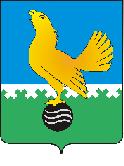 Ханты-Мансийский автономный округ-Юграмуниципальное образованиегородской округ город Пыть-Ях АДМИНИСТРАЦИЯ ГОРОДАтерриториальная комиссия по делам несовершеннолетних и защите их прав  www.pyadm.ru e-mail: adm@gov86.orge-mail: kdn@gov86org.ruг.   Пыть-Ях,  1 мкр.,  дом  № 5,  кв.  № 80                                                                                 р/с 40101810900000010001Ханты-Мансийский автономный округ-Югра                                                                                  УФК по ХМАО-ЮгреТюменская      область     628380                                                    МКУ Администрация г. Пыть-Яха, л\с 04873033440)тел.  факс  (3463)  46-62-92,   тел. 46-05-89,                                                    РКЦ Ханты-Мансийск г. Ханты-Мансийск42-11-90,  46-05-92,  46-66-47                                                                                        ИНН 8612005313   БИК 047162000ОКАТМО 71885000 КПП 861201001КБК 04011690040040000140ПОСТАНОВЛЕНИЕ09.03.2017	№ 111Актовый зал администрации города Пыть-Яха по адресу: 1 мкр. «Центральный», д. 18а, в 14-30 часов (сведения об участниках заседания указаны в протоколе заседания территориальной комиссии).Об организации проведения профилактических акций «Дарю добро детям!» и «Ты дорог нам!», а также информационной кампании «Спасти и уберечь»С целью обеспечения исполнения пункта 1.2 постановления комиссии по делам несовершеннолетних и защите их прав при Правительстве Ханты-Мансийского автономного округа – Югры от 26.02.2016 № 18, пункта 2.1 постановления комиссии по делам несовершеннолетних и защите их прав при Правительстве Ханты-Мансийского автономного округа – Югры от 08.12.2016 № 120, пункта 1.1 постановления комиссии по делам несовершеннолетних и защите их прав при Правительстве Ханты-Мансийского автономного округа – Югры от 09.02.2017 № 15, а также пункта 2.3.3 решения совещания комиссии по делам несовершеннолетних и защите их прав при Правительстве Ханты-Мансийского автономного округа – Югры от 15.04.2016 руководствуясь п. 13 ст. 15 Закона Ханты - Мансийского автономного округа - Югры от 12.10. 2005  № 74-оз «О комиссиях по делам несовершеннолетних и защите их прав  в Ханты - Мансийском автономном округе - Югре и наделении органов местного самоуправления отдельными государственными полномочиями по созданию и осуществлению деятельности комиссии по делам несовершеннолетних и защите их прав,ТЕРРИТОРИАЛЬНАЯ КОМИССИЯ ПОСТАНОВИЛА:Информацию управления социальной защиты населения по городу Пыть-Яху (исх. № 15.11-Исх-142 от 23.01.2017 и исх. № 15.11-Исх-493 от 28.02.2017), БУ «Пыть-Яхская окружная клиническая больница» (исх. № 1108 от 01.03.2017), департамента образования и молодежной политики администрации города Пыть-Яха (исх. № 16-287 от 07.02.2017 и исх. № 16-424 от 28.02.2017), отдела по культуре и искусству администрации города Пыть-Яха (исх. № 19-81 от 09.02.2017 и исх. № 19-121 от 01.03.2017) и МБУ Центра «Современник» (исх. № 28 от 13.01.2017) принять к сведению.Утвердить план мероприятий по проведению информационной кампании по предупреждению противоправных действий в отношении несовершеннолетних, в том числе жестокого обращения «Спасти и уберечь» (приложение № 1).Утвердить план мероприятий по проведению акции по предупреждению жестокого обращения с детьми «Дарю добро детям!» (приложение № 2).Утвердить план мероприятий по проведению акции по предупреждению суицидов несовершеннолетних, а также по исключению доступа несовершеннолетних к страницам Интернет-ресурсов, содержащих информацию, представляющую угрозу жизни и здоровью «Ты дорог нам!» (приложение № 3).Ответственным исполнителям планов мероприятий по проведению акций: «Дарю добро детям!» и «Ты дорог нам!» и информационной кампании «Спасти и уберечь»:информацию о результатах утвержденных мероприятий по проведению акций: «Дарю добро детям!» и «Ты дорог нам!» и информационной кампании «Спасти и уберечь», направить в территориальную комиссию в срок до 10.04.2017, 10.07.2017, 10.10.2017 и 25.11.2017;представить в территориальную комиссию кандидатуры активных подростков, волонтеров и иных лиц, принявших участие в акциях, в срок до 25.11.2017.И.о. директора департамента образования и молодежной политики администрации города Пыть-Яха (И.В. Гербыш):представить в территориальную комиссию предложения по включению дополнительных мероприятий в план по проведению в 2017 году акции по предупреждению жестокого обращения с детьми «Дарю добро детям!» в срок до 25.03.2017.Председателю «Пыть-Яхской местной городской молодежной общественной организации «Активист» (Э.К. Шенгелая):представить в территориальную комиссию предложения по включению дополнительных мероприятий в планы по проведению в 2017 году акций: «Дарю добро детям!» и «Ты дорог нам!» и информационной кампании «Спасти и уберечь», в срок до 25.03.2017.Начальнику отдела по осуществлению деятельности территориальной комиссии по делам несовершеннолетних и защите их прав администрации города Пыть-Яха (А.А. Устинов):обеспечить размещение данного постановления территориальной комиссии на официальном сайте администрации города Пыть-Яха в срок до 15.03.2017;обеспечить размещение в средствах массовой информации результатов проведения акций: «Дарю добро детям!» и «Ты дорог нам!» и информационной кампании «Спасти и уберечь» в срок до 20.12.2017;обеспечить поощрение активных подростков, волонтеров и иных лиц, принявших участие в акциях: «Дарю добро детям!» и «Ты дорог нам!» и информационной кампании «Спасти и уберечь» в срок до 20.12.2017.Пункт 3 постановления территориальной комиссии № 474 от 23.12.2016 и пункт 6 постановления территориальной комиссии № 66 от 15.02.2017 снять с контроля в связи с исполнением.Председательствующий на заседании:председатель территориальной комиссии 	А.П. ЗолотыхПриложение 1к постановлению № 111 от 09.03.2017план мероприятий по проведению информационной кампании по предупреждению противоправных действий в отношении несовершеннолетних, в том числе жестокого обращения «Спасти и уберечь»*Использованные в плане аббревиатуры и сокращения:ДОиМП – Департамент образования и молодежной политики администрации города Пыть-Яха;УСЗН – Управление социальной защиты населения по г. Пыть-Яху;ОКиИ – Отдел по культуре и искусству администрации города Пыть-Яха;ОТКДН – отдел по осуществлению деятельности территориальной комиссии по делам несовершеннолетних и защите их прав администрации города Пыть-Яха;СОШ – МБОУ Средние общеобразовательные школы №№ 1-2, 4-6;КЦСОН «Гелиос» - Бюджетное учреждение Ханты-Мансийского автономного округа–Югры «Комплексный центр социального обслуживания населения «Гелиос»;КДЦ – МАУК «Культурно-досуговый центр»;ЦБС - МАУК «Централизованная библиотечная система»;Центр «Современник» - МБУ Центр профилактики употребления психоактивных веществ среди детей и молодежи «Современник».Приложение 2к постановлению № 111 от 09.03.2017ПЛАН МЕРОПРИЯТИЙпо проведению акции по предупреждению жестокого обращения с детьми «Дарю добро детям!» *Использованные в плане аббревиатуры и сокращения:УСЗН – Управление социальной защиты населения по г. Пыть-Яху;ОКиИ – Отдел по культуре и искусству администрации города Пыть-Яха;КЦСОН «Гелиос» - Бюджетное учреждение Ханты-Мансийского автономного округа–Югры «Комплексный центр социального обслуживания населения «Гелиос»;КДЦ – МАУК «Культурно-досуговый центр»;ЦБС - МАУК «Централизованная библиотечная система»;ДШИ - МБОУ ДО «Детская школа искусств».Приложение 3к постановлению № 111 от 09.03.2017ПЛАН МЕРОПРИЯТИЙпо проведению акции по предупреждению суицидов несовершеннолетних, а также по исключению доступа несовершеннолетних к страницам Интернет-ресурсов, содержащих информацию, представляющую угрозу жизни и здоровью «Ты дорог нам!»*Использованные в плане аббревиатуры и сокращения:ДОиМП – Департамент образования и молодежной политики администрации города Пыть-Яха;УСЗН – Управление социальной защиты населения по г. Пыть-Яху;ОКиИ – Отдел по культуре и искусству администрации города Пыть-Яха;ПОКБ – БУ «Пыть-Яхская окружная клиническая больница»;СОШ – МБОУ Средние общеобразовательные школы №№ 1-2, 4-6;КЦСОН «Гелиос» - Бюджетное учреждение Ханты-Мансийского автономного округа–Югры «Комплексный центр социального обслуживания населения «Гелиос»;КДЦ – МАУК «Культурно-досуговый центр»;Центр «Современник» - МБУ Центр профилактики употребления психоактивных веществ среди детей и молодежи «Современник».№мероприятиесрокиответственные исполнители*исполнители*Разработка и распространение информационных материалов (буклетов, памяток и листовок) по предупреждению противоправных действий в отношении несовершеннолетних, в том числе жестокого обращенияежеквартальноДОиМПУСЗНОКиИОТКДНСОШКЦСОН «Гелиос»КДЦ, ЦБС, Размещение информации по предупреждению противоправных действий в отношении несовершеннолетних, в том числе жестокого обращения, на информационных стендах, официальных сайтах и в СМИежеквартальноДОиМПУСЗНОТКДНСОШКЦСОН «Гелиос»Проведение акций: «На расстоянии вытянутой руки…», «Без обид и унижений», «Дарите детям добро!»ежеквартальноДОиМПЦентр «Современник»№мероприятиесрокиответственные исполнители*исполнители*Проведение тематической беседы «Насилие над ребенком. Виды насилия»ежеквартальноУСЗНКЦСОН «Гелиос»Разработка и распространение информационных материалов: «Поощрение и наказание», «подростковое одиночество», «Если ребенок говорит о нежелании жить» и др.ежеквартальноУСЗНКЦСОН «Гелиос»Размещение на сайте http://кцсон-гелиос.рф статей:- «Влияние внутрисемейных отношений на формирование личности ребенка»;- «Семейные ценности»;- «Родительские ожидания и реальность» и др.Март 2017 г.Июль 2017 г.Ноябрь 2017 г.УСЗНКЦСОН «Гелиос»Проведение обучающих занятий для кандидатов в замещающие родители:- «Насилие над ребенком. Виды насилия»;- «Способы защиты ребенка от сексуального насилия»- «Способы безопасного поведения ребенка в ситуациях, несущих риск жестокого обращения с ним»ежеквартальноУСЗНКЦСОН «Гелиос»Проведение беседы с родителями «Дарю добро детям»II квартал 2017 г.ОКиИДШИПроведение классных часов «Мир детства»II квартал 2017 г.ОКиИДШИПроведение концертов: «Семьей единой» и «Дарю добро» II квартал 2017 г.ОКиИДШИПроведение игровой программы «Радуга планеты Детства»II квартал 2017 г.ОКиИЦБСПроведение игровых программ: «Как прекрасен этот мир» и «Все о чем мечтали»II квартал 2017 г.III квартал 2017 г.ОКиИКДЦПроведение родительского собрания «Психологический фактор и ошибки семейного воспитания»III квартал 2017 г.ОКиИКДЦ, ДШИПроведение урока вежливости «Доброе слово – что ясный день»III квартал 2017 г.ОКиИЦБС№мероприятиесрокиответственные исполнители*исполнители*Распространение памяток «Безопасный интернет детям» и «Ты дорог нам!»ежеквартальноДОиМПСОШПроведение Дня здоровья (вовлечение детей в спортивно-массовые мероприятия)II квартал 2017 г.ДОиМПСОШПроведение экспресс-опроса несовершеннолетних, ориентированного на оценку суицидального риска у несовершеннолетних подросткового возрастаежеквартальноУСЗНКЦСОН «Гелиос»Проведение разъяснительной беседы с несовершеннолетними с целью сохранения и укрепления психического здоровья подростков и формирования ценностного отношения к своему здоровьюежеквартальноУСЗНКЦСОН «Гелиос»Распространение памятки «Ложь и правда о суициде» с целью использования их в практике семейного воспитанияежеквартальноУСЗНКЦСОН «Гелиос»Размещение на сайте http://кцсон-гелиос.рф  статьи «На что следует обратить внимание…»I квартал 2017 г.УСЗНКЦСОН «Гелиос»Проведение анкетирования родителей на тему: «Психическое здоровье детей»ежеквартальноУСЗНКЦСОН «Гелиос»Проведение профилактической беседы о необходимости осуществления контроля за времяпровождением детейежеквартальноУСЗНКЦСОН «Гелиос»Социально-психологическое консультирование, социально-педагогическое консультирование по вопросам, связанным с суицидальным поведением детей и подростковежеквартальноУСЗНКЦСОН «Гелиос»Патронаж участковой службы детей и их семей, оказавшихся в трудной жизненной ситуации и социально опасном положенииежеквартальноПОКБдетская поликлиникаПроведение мероприятия «Ты – наше будущее!» с раздачей буклетов и листовок по улицам города25.03.2017ОКиИКДЦРазмещение на сайте http://mauk-kdc.ru/ рубрики (окна) «Ты дорог нам!»ежеквартальноОКиИКДЦПроведение цикла классных часов «Жизнь так прекрасна!»II квартал 2017 г.ОКиИДШИПроведение цикла родительских собраний «Всемирная сеть – помощник и враг»III квартал 2017 г.ОКиИДШИПроведение цикла классных часов «Не преступи!»IV квартал 2017 г.ОКиИДШИ